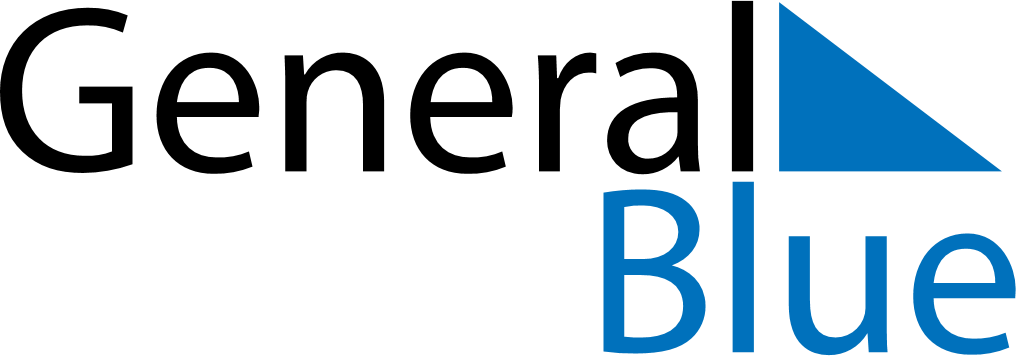 November 2024November 2024November 2024November 2024November 2024November 2024Nizhniy Novgorod, RussiaNizhniy Novgorod, RussiaNizhniy Novgorod, RussiaNizhniy Novgorod, RussiaNizhniy Novgorod, RussiaNizhniy Novgorod, RussiaSunday Monday Tuesday Wednesday Thursday Friday Saturday 1 2 Sunrise: 7:12 AM Sunset: 4:22 PM Daylight: 9 hours and 10 minutes. Sunrise: 7:14 AM Sunset: 4:20 PM Daylight: 9 hours and 6 minutes. 3 4 5 6 7 8 9 Sunrise: 7:16 AM Sunset: 4:18 PM Daylight: 9 hours and 1 minute. Sunrise: 7:18 AM Sunset: 4:16 PM Daylight: 8 hours and 57 minutes. Sunrise: 7:20 AM Sunset: 4:14 PM Daylight: 8 hours and 53 minutes. Sunrise: 7:23 AM Sunset: 4:12 PM Daylight: 8 hours and 48 minutes. Sunrise: 7:25 AM Sunset: 4:09 PM Daylight: 8 hours and 44 minutes. Sunrise: 7:27 AM Sunset: 4:07 PM Daylight: 8 hours and 40 minutes. Sunrise: 7:29 AM Sunset: 4:05 PM Daylight: 8 hours and 36 minutes. 10 11 12 13 14 15 16 Sunrise: 7:31 AM Sunset: 4:04 PM Daylight: 8 hours and 32 minutes. Sunrise: 7:33 AM Sunset: 4:02 PM Daylight: 8 hours and 28 minutes. Sunrise: 7:35 AM Sunset: 4:00 PM Daylight: 8 hours and 24 minutes. Sunrise: 7:38 AM Sunset: 3:58 PM Daylight: 8 hours and 20 minutes. Sunrise: 7:40 AM Sunset: 3:56 PM Daylight: 8 hours and 16 minutes. Sunrise: 7:42 AM Sunset: 3:54 PM Daylight: 8 hours and 12 minutes. Sunrise: 7:44 AM Sunset: 3:53 PM Daylight: 8 hours and 8 minutes. 17 18 19 20 21 22 23 Sunrise: 7:46 AM Sunset: 3:51 PM Daylight: 8 hours and 5 minutes. Sunrise: 7:48 AM Sunset: 3:49 PM Daylight: 8 hours and 1 minute. Sunrise: 7:50 AM Sunset: 3:48 PM Daylight: 7 hours and 57 minutes. Sunrise: 7:52 AM Sunset: 3:46 PM Daylight: 7 hours and 54 minutes. Sunrise: 7:54 AM Sunset: 3:45 PM Daylight: 7 hours and 50 minutes. Sunrise: 7:56 AM Sunset: 3:43 PM Daylight: 7 hours and 47 minutes. Sunrise: 7:58 AM Sunset: 3:42 PM Daylight: 7 hours and 43 minutes. 24 25 26 27 28 29 30 Sunrise: 8:00 AM Sunset: 3:40 PM Daylight: 7 hours and 40 minutes. Sunrise: 8:02 AM Sunset: 3:39 PM Daylight: 7 hours and 37 minutes. Sunrise: 8:04 AM Sunset: 3:38 PM Daylight: 7 hours and 34 minutes. Sunrise: 8:05 AM Sunset: 3:37 PM Daylight: 7 hours and 31 minutes. Sunrise: 8:07 AM Sunset: 3:36 PM Daylight: 7 hours and 28 minutes. Sunrise: 8:09 AM Sunset: 3:35 PM Daylight: 7 hours and 25 minutes. Sunrise: 8:11 AM Sunset: 3:34 PM Daylight: 7 hours and 22 minutes. 